Задание 2. Кодирование и декодирование1. Задание 2 № 1121От разведчика была получена следующая шифрованная радиограмма, переданная с использованием азбуки Морзе:• • - • • • - • - - • - • • • • -При передаче радиограммы было потеряно разбиение на буквы, но известно, что в радиограмме использовались только следующие буквы:Определите текст радиограммы.2. Задание 2 № 4565От разведчика была получена следующая шифрованная радиограмма, переданная с использованием азбуки Морзе:− • • • − − − •При передаче радиограммы было потеряно разбиение на буквы, но известно, что в радиограмме использовались только следующие буквы:Определите текст радиограммы. В ответе укажите, сколько букв было в исходной радиограмме.3. Задание 2 № 528Кирилл шифрует слова, записывая вместо каждой буквы её номер в алфавите (без пробелов). Номера букв даны в таблице:Некоторые шифровки можно расшифровать не одним способом. Например, 16118 может означать «AFAR», может — «РАR», а может — «AFAAH». Даны четыре шифровки:121245913935Только одна из них расшифровывается единственным способом. Найдите её и расшифруйте. То, что получилось, запишите в качестве ответа.4. Задание 2 № 408Вася шифрует русские слова, записывая вместо каждой буквы её номер в алфавите (без пробелов). Номера букв даны в таблице:Некоторые шифровки можно расшифровать не одним способом. Например, 12112 может означать «АБАК», может — «КАК», а может — «АБААБ». Даны четыре шифровки:8102030811213181122338152535Только одна из них расшифровывается единственным способом. Найдите её и расшифруйте. То, что получилось, запишите в качестве ответа.5. Задание 2 № 4617От разведчика была получена следующая шифрованная радиограмма, переданная с использованием азбуки Морзе:−−−−••−••−−•••При передаче радиограммы было потеряно разбиение на буквы, но известно, что в радиограмме использовались только следующие буквы:Определите текст радиограммы. В ответе укажите, сколько букв было в исходной радиограмме.6. Задание 2 № 368Вася шифрует русские слова, записывая вместо каждой буквы её номер в алфавите (без пробелов). Номера букв даны в таблице:Некоторые шифровки можно расшифровать не одним способом. Например, 12112 может означать «АБАК», может — «КАК», а может — «АБААБ». Даны четыре шифровки:112233135793203014412030Только одна из них расшифровывается единственным способом. Найдите её и расшифруйте. То, что получилось, запишите в качестве ответа.7. Задание 2 № 568Агент 007, передавая важные сведения своему напарнику, закодировал сообщение придуманным шифром. В сообщении присутствуют только буквы из приведённого фрагмента кодовой таблицы:Определите, какое сообщение закодировано в строчке:€ ? ? € ? ? €.В ответе запишите последовательность букв без запятых и других знаков препинания.8. Задание 2 № 6221Вася и Петя играли в шпионов и кодировали сообщение собственным шифром. Фрагмент кодовой таблицы приведён ниже:Определите, из скольких букв состоит сообщение, если известно, что буквы в нём не повторяются:+ ~ + ~ + @ @ ~ +9. Задание 2 № 823Сообщение передается шифром. В нём присутствуют только буквы из приведённого фрагмента кодовой таблицы.Определите, какое сообщение закодировано в строчке 1011110. В ответ запишите последовательность букв без запятых и других знаков препинания.10. Задание 2 № 448Вася шифрует английские слова, записывая вместо каждой буквы её номер в алфавите (без пробелов). Номера букв даны в таблице:Некоторые шифровки можно расшифровать не одним способом. Например, 16118 может означать «AFAR», может — «РАR», а может — «AFAAH». Даны четыре шифровки:2016234545236120Только одна из них расшифровывается единственным способом. Найдите её и расшифруйте. То, что получилось, запишите в качестве ответа.11. Задание 2 № 27Валя шифрует русские слова (последовательности букв), записывая вместо каждой буквы её код:Некоторые цепочки можно расшифровать не одним способом. Например, 00010101 может означать не только СКА, но и СНК. Даны три кодовые цепочки:100101000101111100100111101Найдите среди них ту, которая имеет только одну расшифровку, и запишите в ответе расшифрованное слово.12. Задание 2 № 287Мальчики играли в шпионов и закодировали сообщение придуманным шифром. Кодовая таблица приведена ниже:Расшифруйте полученное сообщение:* + _+ + _ + + _ _ _ *Запишите в ответе расшифрованное сообщение.13. Задание 2 № 708Разведчик передал в штаб радиограмму•––•••–••––••–•––В этой радиограмме содержится последовательность букв, в которой встречаются только буквы А, Д, Ж, Л, Т. Каждая буква закодирована с помощью азбуки Морзе. Разделителей между кодами букв нет. Запишите в ответе переданную последовательность букв. Нужный фрагмент азбуки Морзе приведён ниже: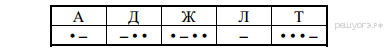 14. Задание 2 № 388Гена шифрует русские слова, записывая вместо каждой буквы её номер в алфавите (без пробелов). Номера букв даны в таблице:Некоторые шифровки можно расшифровать несколькими способами. Например, 12112 может означать «АБАК», может — «КАК», а может — «АБААБ». Даны четыре шифровки:1012121015655651Только одна из них расшифровывается единственным способом. Найдите её и расшифруйте. То, что получилось, запишите в качестве ответа.15. Задание 2 № 5775Мальчики играли в шпионов и закодировали сообщение придуманным шифром. Кодовая таблица приведена ниже:Расшифруйте полученное сообщение:* + − + + − * * − * *16. Задание 2 № 227От разведчика была получена следующая шифрованная радиограмма, переданная с использованием азбуки Морзе:––•–––––•••–––•–•–При передаче радиограммы было потеряно разбиение на буквы, но известно, что в радиограмме использовались только следующие буквы:Расшифруйте радиограмму. Запишите в ответе расшифрованную радиограмму.17. Задание 2 № 67Валя шифрует русские слова (последовательности букв), записывая вместо каждой буквы её код:Некоторые цепочки можно расшифровать не одним способом. Например, 00010101 может означать не только СКА, но и СНК. Даны три кодовые цепочки:1011110100011110100111101Найдите среди них ту, которая имеет только одну расшифровку, и запишите в ответе расшифрованное слово.18. Задание 2 № 5886Валя шифрует русские слова, записывая вместо каждой буквы её код.Некоторые цепочки можно расшифровать не одним способом. Например, 00101001 может означать не только УРА, но и УАУ.Даны три кодовые цепочки:0110001010011000110011101001Найдите среди них ту, которая имеет только одну расшифровку и запишите в ответе расшифрованное слово.19. Задание 2 № 327Ваня шифрует русские слова, записывая вместо каждой буквы её номер в алфавите (без пробелов). Номера букв даны в таблице:Некоторые шифровки можно расшифровать несколькими способами. Например, 311333 может означать «ВАЛЯ», может — «ЭЛЯ», а может — «ВААВВВ». Даны четыре шифровки:3135420210203013313202033510Только одна из них расшифровывается единственным способом. Найдите её и расшифруйте. Получившееся слово запишите в качестве ответа.20. Задание 2 № 845Ваня и Коля переписываются при помощи придуманного шифра. Фрагмент кодовой таблицы приведён ниже.Расшифруйте сообщение, если известно, что в нём содержатся только буквы из предложенной таблицы. Разделителей между кодами букв нет:&&@&&&@@&@&&&@@&&Запишите в ответе расшифрованное сообщение.ТАУЖХ-• -• • -• • • -• • • •ЕНОЗЩ•− •− − −− − •• − − • −А 1K 11U 21B 2L 12V 22C 3M 13W 23D 4N 14X 24E 5O 15Y 25F 6P 16Z 26G 7Q 17H 8R 18I 9S 19J 10T 20А 1Й 11У 21Э 31Б 2К 12Ф 22Ю 32В 3Л 13Х 23Я 33Г 4М 14Ц 24Д 5Н 15Ч 25Е 6О 16Ш 26Ё 7П 17Щ 27Ж 8Р 18Ъ 28З 9С 19Ы 29И 10Т 20Ь 30ЕНОЗЩ•−•−−−−−••−−•−А 1Й 11У 21Э 31Б 2К 12Ф 22Ю 32В 3Л 13Х 23Я 33Г 4М 14Ц 24Д 5Н 15Ч 25Е 6О 16Ш 26Ё 7П 17Щ 27Ж 8Р 18Ъ 28З 9С 19Ы 29И 10Т 20Ь 30МЫШКА€ ?? € €? ?? €? € ?КЛМНОП@ +~ ++ @@ ~ ++~САДИК110011001011А 1K 11U 21B 2L 12V 22C 3M 13W 23D 4N 14X 24E 5O 15Y 25F 6P 16Z 26G 7Q 17H 8R 18I 9S 19J 10T 20АДКНОС0110010110111000КЛМНОПР+_+_**+_++*_ _ +_ _А 1Й 11У 21Э 31Б 2К 12Ф 22Ю 32В 3Л 13Х 23Я 33Г 4М 14Ц 24Д 5Н 15Ч 25Е 6О 16Ш 26Ё 7П 17Щ 27Ж 8Р 18Ъ 28З 9С 19Ы 29И 10Т 20Ь 30АБВГЕИК*− + +− − +* +− *+ − +* * −АГМКЮ•–––•–––•–••––АДКНОС0110010110111000АВДОРУ01011100111010001А 1Й 11У 21Э 31Б 2К 12Ф 22Ю 32В 3Л 13Х 23Я 33Г 4М 14Ц 24Д 5Н 15Ч 25Е 6О 16Ш 26Ё 7П 17Щ 27Ж 8Р 18Ъ 28З 9С 19Ы 29И 10Т 20Ь 30ПРИВЕТ@@@&@&&&@&&@&&&@@&@